И. А. ЛарьковаО.В. ЕзовскихН. Ф.  ЛогиноваЕ. А. МалашкинаМетодические рекомендации по работе с личностными результатамиДиагностика мотивации школьниковКрасноярск, 20201. Краткая информация о методике изучения мотивации обучения школьников Методика для изучения мотивации обучения школьников разработана Н.В. Калининой, М.И. Лукьяновой. Авторами предлагается четыре варианта методики: для обучающихся 5-х, 7-х, 9-х и 11-х классов [33].При составлении анкет сохранены основные подходы, представленные в книге М.Р. Гинзбурга «Изучение учебной мотивации»: балльная оценка и формулировка вариантов окончания каждого неоконченного предложения учитывают наличие примерно шести мотивов (внешнего, игрового, получения отметки (оценочного), позиционного, социального и учебного).В варианте методики для пятиклассников акцент ставится на выявление общего (итогового) уровня мотивации успеха в целом и преобладающих мотивов. Подробный поэлементный анализ учебной мотивации (т.е. качественную характеристику всех показателей мотивации) авторы считают целесообразным проводить, начиная с подросткового возраста (с 7-го класса).Каждый вариант диагностической методики (с 7-го класса) включает в себя шесть содержательных блоков: 1) личностный смысл обучения; 2) степень развития целеполагания; 3) виды мотивации; 4) внешние или внутренние мотивы; 5) ориентация на достижение успеха или избегание неудачи при обучении; 6) реализация мотивов обучения в поведении. Каждый блок представлен в анкете тремя вопросами.Бланки методики в Приложении.2. Рекомендации по проведению методики Проводящий выдает ученикам бланки и зачитывает инструкцию. Для получения объективных результатов ученикам рекомендуется выполнять задание в соответствии с инструкцией (акцентируем внимание учеников на выбор нужного количества ответов).(!) В том случае, если ребенок не может выбрать вариант ответа, который ему подходит: а) можно попросить ребенка сформулировать свой ответ и помочь ему соотнести этот ответ с предложенными в методике;б) предложить ребенку выбрать нужное количество ответов, не относя ситуацию конкретно к себе (например, «Подумай, а почему еще школьник не может учиться лучше» (из анкеты для учащихся 5-х классов), «А как бы ответили на этот вопрос большинство твоих сверстников».Инструкция для учеников 5 классов«Уважаемые ученики!  Внимательно прочитайте каждое неоконченное предложение и предложенные варианты ответов к нему. Выберите для окончания предложения три варианта из предлагаемых ответов, самые справедливые и действительные по отношению к вам. Выбранные ответы подчеркните».Инструкция для учеников 7, 9, 11 классов«Уважаемые ученики! Внимательно прочитайте каждое неоконченное предложение и предлагаемые варианты ответов к нему. Подчеркните два варианта ответов, которые совпадают с вашим собственным мнением».После проведения диагностики в электронную форму вводятся данных из бланков детей (рисунок 1). Инструкция по вводу данных представлена в электронной форме (см. файл «Электронные формы»). 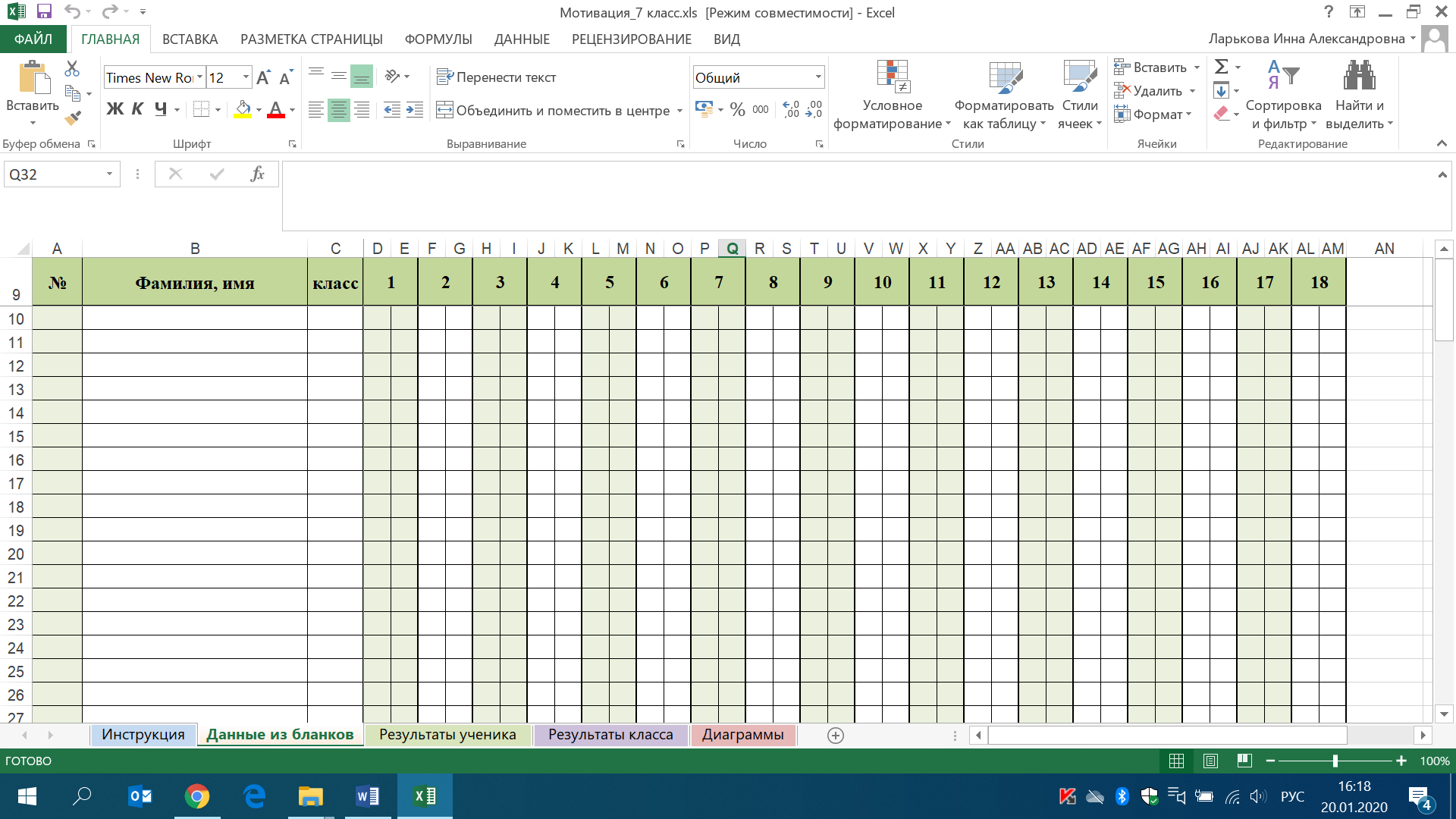 Рисунок 1. Электронная форма «Данные из бланков»После внесения данных в электронной форме автоматически рассчитываются результаты по каждому ученику и обобщенные результаты по классу. Анализ результатов и рекомендации по работе с полученными результатами представлены в файле «Рекомендации по работе с результатами».Приложение Методика изучения мотивации обучения школьников при переходе в основную школу (для учащихся 5-го класса)АнкетаДата                         Ф.И.                                                                                Класс_________                                                    Дорогой друг!Внимательно прочитай каждое неоконченное предложение и предложенные варианты ответов к нему. Выбери для окончания предложения 3 варианта из предлагаемых ответов, самые справедливые и действительные по отношению к тебе. Выбранные ответы подчеркни.1. Я стараюсь учиться лучше, чтобы...а) получить хорошую отметку; б) наш класс был лучшим; в) принести больше пользы людям; г) получать впоследствии много денег; д) меня уважали и хвалили товарищи; е) меня любила и хвалила учительница; ж) меня хвалили родители; з) мне покупали красивые вещи; и) меня не наказывали; к) я больше знал и умел.2. Я не могу учиться лучше, так как...а) у меня есть более интересные дела; б) можно учиться плохо, а зарабатывать впоследствии хорошо; в) мне мешают дома; г) в школе меня часто ругают; д) мне просто не хочется учиться; е) не могу заставить себя делать это; ж) мне трудно усвоить учебный материал; з) я не успеваю работать вместе со всеми.3. Если я получаю хорошую отметку, мне больше всего нравится то, что...а) я хорошо знаю учебный материал; б) мои товарищи будут мной довольны; в) я буду считаться хорошим учеником; г) мама будет довольна; д) учительница будет рада; е) мне купят красивую вещь; ж) меня не будут наказывать; з) я не буду тянуть класс назад.4. Если я получаю плохую отметку, мне больше всего не нравится то, что...а) я плохо знаю учебный материал; б) это получилось; в) я буду считаться плохим учеником; г) товарищи будут смеяться надо мной; д) мама будет расстроена; е) учительница будет недовольна; ж) я весь класс тяну назад; з) меня накажут дома; и) мне не купят красивую вещь. Спасибо за ответы!Методика изучения мотивации учения подростков(для учащихся 7-го класса)Анкета
Дата                      Ф.И.                                                              Класс                                   .Дорогой друг!Внимательно прочитай каждое неоконченное предложение и предлагаемые варианты ответов к нему. Подчеркни 2 варианта ответов, которые совпадают с твоим собственным мнением.I1. Обучение в школе и знания необходимы мне для...а) получения хороших отметок; б) продолжения образования, поступления в институт; в) поступления на работу; г) того, чтобы получить хорошую профессию; д) саморазвития, чтобы быть образованным и содержательным человеком; е) солидности.2. Я бы не учился, если бы...а) не было школы; б) не было учебников; в) не воля родителей; г) мне не хотелось учиться; д) мне не было интересно; е) не мысли о будущем; ж) не долг перед Родиной; з) не хотел поступить в вуз и иметь высшее образование.3. Мне нравится, когда меня хвалят за...а) хорошие отметки; б) приложенные усилия и трудолюбие; в) мои способности; г) выполнение домашнего задания; д) хорошую работу; е) мои личные качества.II4. Мне кажется, что цель моей жизни...а) получить высшее образование; б) мне пока неизвестна; в) стать отличником; г) состоит в учебе; д) получить хорошую профессию; е) принести пользу моей Родине.5. Моя цель на уроке...а) слушать и запоминать все, что сказал учитель; б) усвоить материал и понять тему; в) получить новые знания; г) сидеть тихо, как мышка; д) внимательно слушать учителя; е) получить пятерку.6. Когда я планирую свою работу, то...а) сравниваю ее с имеющимся у меня опытом; б) тщательно продумываю все ее аспекты; в) сначала стараюсь понять ее суть; г) стараюсь сделать это так, чтобы работа была выполнена полностью; д) обращаюсь за помощью к старшим; е) сначала отдыхаю.III7. Самое интересное на уроке — это...а) различные игры по изучаемой теме; б) объяснения учителем нового материала; в) изучение новой темы; г) устные задания; д) классное чтение; е) общение с друзьями; ж) отвечать у доски.8. Я изучаю материал добросовестно, если...а) он мне нравится; б) он легкий; в) он мне интересен; г) я его хорошо понимаю; д) меня не заставляют; е) мне не дают списать; ж) мне надо исправить двойку.9. Мне нравится делать уроки, когда...а) они несложные; б) остается время погулять; в) они интересные; г) есть настроение; д) нет возможности списать; е) всегда, так как это необходимо для глубоких знаний.IV10. Учиться лучше меня побуждает (побуждают)...а) мысли о будущем; б) родители и (или) учителя; в) возможная покупка желаемой вещи; г) низкие оценки; д) желание получать знания; е) желание получать высокие оценки. 11. Я более активно работаю на занятиях, если...а) ожидаю похвалы: б) мне интересна выполняемая работа; в) мне нужна высокая отметка; г) хочу больше узнать; д) хочу, чтобы на меня обратили внимание; е) изучаемый материал мне понадобится в дальнейшем.12. Хорошие отметки — это результат...а) хороших знаний; б) моего везения; в) добросовестного выполнения мной домашних заданий; г) помощи друзей; д) моей упорной работы; е) помощи родителей.V13. Мой успех в выполнении заданий на уроке зависит от...а) настроения; б) трудности заданий; в) моих способностей; г) приложенных мной усилий; д) моего везения; е) моего внимания к объяснению учебного материала учителем.14. Я буду активным на уроке, если...а) хорошо знаю тему и понимаю учебный материал; б) смогу справиться с предлагаемыми учителем заданиями; в) считаю нужным всегда так поступать; г) меня не будут ругать за ошибку; д) я уверен, что отвечу хорошо; е) иногда мне так хочется.15. Если учебный материал мне не понятен (труден для меня), то я...а) ничего не предпринимаю; б) прибегаю к помощи товарищей; в) мирюсь с ситуацией;г) стараюсь разобраться во что бы то ни стало; д) надеюсь, что разберусь потом; е) вспоминаю объяснение учителя и просматриваю записи, сделанные на уроке.VI16. Ошибившись при выполнении задания, я...а) выполняю его повторно; б) теряюсь; в) нервничаю; г) исправляю ошибку; д) отказываюсь от его выполнения; е) прошу помощи у товарищей.17. Если я не знаю, как выполнить учебное задание, то я...а) анализирую его повторно; б) огорчаюсь; в) спрашиваю совета у учителя или у родителей; г) откладываю его на время; д) обращаюсь к учебнику; е) списываю у товарища.18. Мне не нравится выполнять учебные задания, если они...а) сложные и большие; б) легко решаемы; в) письменные; г) не требуют усилий; д) только теоретические или только практические; е) однообразны и их можно выполнять по шаблону.
Спасибо за ответы!Методика изучения мотивации обучения старших подростков на этапе окончания основной школы(для учащихся 9-го класса)АнкетаДата                   __ Ф.И.                                            ___                       Класс                     .Дорогой друг!Внимательно прочитай каждое неоконченное предложение и варианты ответов к нему. Подчеркни 2 варианта ответов, которые совпадают с твоим собственным мнением.I1. Обучение в школе и знания необходимы мне для...а) получения образования; б) поступления в вуз; в) будущей профессии; г) ориентировки в жизни; д) того, чтобы устроиться на работу.2. Я бы не учился, если бы...а) не было школы; б) не жил в России; в) не воля родителей; г) не получал знания; д) не жил.3. Мне нравится, когда меня хвалят за...а) хорошие отметки; б) успехи в учебе; в) приложенные усилия; г) мои способности; д) выполнение домашнего задания; е) мои личные качества.II4. Мне кажется, что цель моей жизни...а) работать, жить и наслаждаться жизнью; б) закончить школу; в) доставлять пользу людям; г) обучение.5. Моя цель на уроке...а) усвоить что-то новое; б) пообщаться с друзьями; в) слушать учителя; г) получить хорошую оценку; д) никому не мешать.6. При планировании своей работы я...а) тщательно обдумываю ее; б) сравниваю ее с имеющимся у меня опытом; в) сначала стараюсь понять ее суть; г) стараюсь сделать это так, чтобы работа была выполнена полностью; д) обращаюсь за помощью к старшим; е) сначала отдыхаю.7. Самое интересное на уроке — это...а) общение с друзьями; б) общение с учителем; в) изучение новой темы; г) объяснения учителем нового материала; д) получать хорошие отметки; е) отвечать устно.III8. Я изучаю материал добросовестно, если...а) он для меня интересен; б) у меня хорошее настроение; в) меня заставляют; г) мне не дают списать; д) мне надо исправить плохую отметку; е) я его хорошо понимаю.9. Мне нравится делать уроки, когда...а) ничто меня не отвлекает; б) они несложные; в) остается много свободного времени, чтобы погулять; г) я хорошо понимаю тему; д) нет возможности списать; е) всегда, так как это необходимо для глубоких знаний.IV10. Учиться лучше меня побуждает (побуждают)...а) деньги, которые я заработаю в будущем; б) родители и (или) учителя; в) чувство долга; г) низкие отметки; д) желание получать знания; е) общение.11. Я более активно работаю на занятиях, если...а) ожидаю одобрения окружающих; б) мне интересна выполняемая работа; в) мне нужна высокая отметка; г) хочу больше узнать; д) хочу, чтобы на меня обратили внимание; е) изучаемый материал мне понадобится в дальнейшем.12. Хорошие отметки — это результат...а) моей упорной работы; б) заискивания перед учителем; в) подготовленности и внимания на уроках; г) моего везения; д) получения качественных знаний; е) помощи родителей или друзей.V13. Мой успех при выполнении заданий на уроке зависит от:а) настроения; б) трудности заданий; в) моих способностей; г) приложенных усилий и старания; д) моего везения; е) внимания к объяснению учебного материала учителем.14. Я буду активным на уроке, если...а) хорошо знаю тему и понимаю учебный материал; б) смогу справиться с предлагаемыми учителем заданиями; в) считаю нужным всегда так поступать; г) меня не будут ругать за ошибку; д) я уверен, что отвечу хорошо; е) иногда мне так хочется.15. Если учебный материал мне не понятен (труден для меня), то я...а) ничего не предпринимаю; б) прибегаю к помощи товарищей; в) мирюсь с ситуацией; г) стараюсь разобраться во что бы то ни стало; д) надеюсь, что разберусь потом; е) вспоминаю объяснение учителя и просматриваю записи, сделанные на уроке.VI16. Ошибившись при выполнении задания, я...а) выполняю его повторно, исправляя ошибки; б) теряюсь; в) прошу помощи у товарищей; г) нервничаю; д) продолжаю думать над ним; е) отказываюсь от его выполнения.17. Если я не знаю, как выполнить учебное задание, то я...а) обращаюсь за помощью к товарищам; б) отказываюсь от его выполнения; в) думаю и рассуждаю; г) списываю у товарища; д) обращаюсь к учебнику; е) огорчаюсь.18. Мне не нравится выполнять учебные задания, если они...а) требуют большого умственного напряжения; б) не требуют усилий; в) письменные; г) не требуют сообразительности; д) сложные и большие; е) однообразные и не требуют логического мышления.
Спасибо за ответы!Методика изучения мотивации обучения старшеклассников(для учащихся 11-го класса)АнкетаДата_______________________Ф.И.____________________Класс_________Дорогой друг!Внимательно прочитай каждое неоконченное предложение и все варианты ответов к нему. Подчеркни 2 варианта ответов, которые совпадают с твоим собственным мнением.I1. Обучение в школе и знания необходимы мне для...а) дальнейшей жизни; б) поступления в вуз, продолжения образования; в) саморазвития, совершенствования; г) будущей профессии; д) обретения места в обществе (вообще в жизни); е) создания карьеры; ж) получения стартовой квалификации и устройства на работу.2. Я бы не учился, если бы...а) не было школы; б) не было необходимости в этом; в) не необходимость поступления в вуз и моя будущая жизнь; г) не чувствовал, что это необходимо; д) не думал о том, что будет дальше. 3. Мне нравится, когда меня хвалят за...а) знания; б) успехи в учебе; в) хорошую успеваемость и хорошо сделанную работу; г) способности и ум; д) трудолюбие и работоспособность; е) хорошие отметки.II4. Мне кажется, что цель моей жизни...а) получить образование; б) создать семью; в) сделать карьеру; г) в развитии и совершенствовании; д) быть счастливым; е) быть полезным; ж) принять достойное участие в эволюционном процессе человечества; з) пока не определена.5. Моя цель на уроке...а) получение информации; б) получение знаний; в) попытаться понять и усвоить как можно больше учебного материала; г) выбрать для себя необходимое знание; д) внимательно слушать учителя; е) получить хорошую отметку; ж) пообщаться с друзьями.6. При планировании своей работы я...а) обдумываю ее, вникаю в смысл; б) сначала отдыхаю; в) стараюсь выполнить все аккуратно; г) выполняю сначала наиболее сложную ее часть; д) стараюсь выполнить ее побыстрей.III7. Самое интересное на уроке — это...а) обсуждение интересного мне вопроса; б) малоизвестные факты; в) практика, выполнение заданий; г) интересное сообщение учителя; д) диалог, обсуждение, дискуссия; е) получить отличную отметку; ж) общение с друзьями.8. Я изучаю материал добросовестно, если...а) он мне очень интересен; б) он мне необходим; в) мне нужна хорошая отметка; г) без всяких условий, потому, что делаю это всегда; д) меня заставляют; е) у меня хорошее настроение.9. Мне нравится делать уроки, когда...а) их мало и они несложные; б) когда я знаю, как их делать, и у меня все получается; в) это мне потребуется; г) это требует усердия; д) я отдохну после школы и дополнительных занятий; е) у меня есть настроение; ж) материал или задание мне интересны; з) всегда, так как это необходимо для получения глубоких знаний.IV10. Учиться лучше меня побуждает (побуждают)...а) мысли о будущем; б) конкуренция и мысли о получении аттестата; в) совесть, чувство долга; г) стремление получить высшее образование в престижном вузе; д) ответственность; е) родители (друзья) или учителя.11. Я более активно работаю на занятиях, если...а) ожидаю одобрения окружающих; б) мне интересна выполняемая работа; в) мне нужна хорошая отметка; г) хочу больше узнать; д) хочу, чтоб на меня обратили внимание; е) изучаемый материал будет мне необходим в дальнейшем.12. Хорошие отметки — это результат...а) моего напряженного труда; б) труда учителя; в) подготовленности и понимания мной темы; г) моего везения; д) моего добросовестного отношения к учебе; е) моего таланта или способностей.V13. Мой успех при выполнении заданий на уроке зависит от...а) настроения и самочувствия; б) понимания мной учебного материала; в) моего везения;                  г) активной подготовки, прилагаемых усилий; д) заинтересованности в хороших отметках; е) внимания к речи учителя.14. Я буду активным на уроке, если (так как)...а) хорошо знаю тему и понимаю учебный материал; б) смогу справиться с предлагаемыми учителем заданиями; в) считаю нужным всегда так поступать; г) меня не будут ругать за ошибку; д) твердо уверен в своих знаниях; е) мне иногда так хочется.15. Если учебный материал мне не понятен (труден для меня), то я...а) ничего не предпринимаю; б) прибегаю к помощи товарищей; в) мирюсь с ситуацией; г) стараюсь разобраться во что бы то ни стало; д) надеюсь, что разберусь потом; е) вспоминаю объяснение учителя и просматриваю записи, сделанные на уроке.VI16. Сделав ошибку при выполнении задания, я...а) выполняю его повторно, исправляя ошибки; б) теряюсь; в) прошу помощи у товарищей; г) нервничаю; д) продолжаю думать над ним; е) отказываюсь от его выполнения.17. Если я не знаю, как выполнить учебное задание, то я...а) обращаюсь за помощью к товарищам; б) отказываюсь от его выполнения; в) думаю и рассуждаю; г) списываю у товарища; д) обращаюсь к учебнику; е) огорчаюсь.18. Мне не нравится выполнять учебные задания, если они...а) требуют большого умственного напряжения; б) не требуют усилий; в) требуют зубрежки и необходимость действовать по «шаблону»; г) не требуют сообразительности (смекалки); д) сложные и большие; е) однообразные и не требуют логического мышления.
Спасибо за ответы!